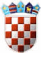 REPUBLIKA HRVATSKAOsnovna škola PrečkoKLASA: 112-02/23-01/14URBROJ: 251-193-07-23-2Zagreb, 21. rujna 2023.Povjerenstvo za vrednovanje kandidata natječaja objavljenog dana 08. 09. 2023. na mrežnoj stranici i oglasnoj ploči Hrvatskog zavod za zapošljavanje i mrežnoj stranici i oglasnoj ploči  Osnovne škole Prečko http://os-precko-zg.skole.hr/skola/ploca/natjecaji_i_obavijesti_o_izboru_kandidatau izborniku „O školi“, podizborniku „Oglasna ploča“ – Natječaji i obavijesti, za radno mjesto spremač/-ica  (m/ž), na neodređeno, nepuno radno vrijeme od 10 sati tjedno odnosno 2 sati dnevno, jedan (1) izvršitelj, objavljuje	POZIV NA TESTIRANJE I  RAZGOVORRazgovor (intervju) kandidata s Povjerenstvom održat će dana 29. 09.  2023. godine, prema rasporedu u tablici u Osnovnoj školi Prečko, u učionici informatike. 			Na razgovor se pozivaju   kandidati:  Ako kandidat/kinja  ne pristupi razgovoru s Povjerenstvom u navedenom vremenu ili pristupi nakon vremena određenog za početak razgovora, ne smatra se kandidatom/kinjom  natječaja.Nakon provedenog testiranja i  razgovora (intervjua) Povjerenstvo utvrđuje rang listu kandidata prema ukupnom broju bodova ostvarenih na testiranju i intervjuu.Poziv na razgovor  objavljen  je dana 21. 09. 2023. na mrežnoj stranici Osnovne škole Prečko, http://os-precko-zg.skole.hr/skola/ploca/natje_aji_i_obavijesti_o_izboru_kandidata u izborniku „O školi“, podizborniku „Oglasna ploča“ – Natječaji i obavijesti. POVJERENSTVO ZA VREDNOVANJE KANDIDATARedni brojPrezime i ime  kandidataTermin 1.Hodak, Sandra12:30 h